V 5 – Alkoholgehaltsbestimmung von GetränkenMaterialien: 		Zwei Rundkolben (100 mL), Hexe, Heizplatte, Ölbad, Destillationsbrücke, Thermometer, Wasserschläuche, Messzylinder (50 mL), Waage, SiedesteineChemikalien:		Verschiedene alkoholische GetränkeDurchführung: 		Die Destillationsapparatur wird wie in der Abbildung aufgebaut. Der rechte Rundkolben wird vor der Destillation gewogen. In den linken werden einige Siedesteine, sowie 50 mL des zu untersuchenden alkoholischen Getränks gegeben. Die Kolben werden an der Apparatur befestigt und der linke Kolben mit dem Ölbad langsam erhitzt, bis die Lösung zu sieden beginnt und einige Tropfen in den rechten Kolben fallen. Hier wird die Temperatur abgelesen.  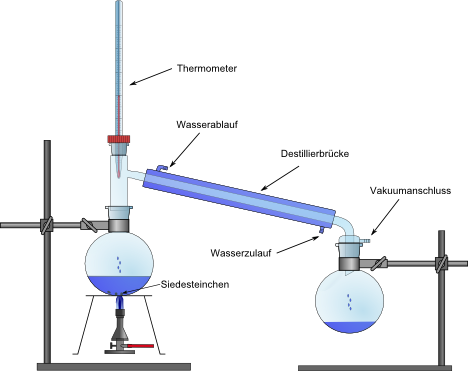 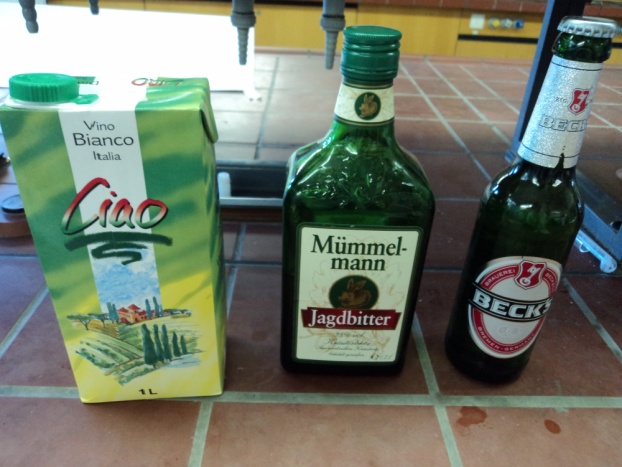 Abb. 5 -  Destillationsaufbau.				Abb. 6 - Untersuchte alkoholische Getränke.Wenn die Tropfen aufhören zu fallen, wird das Ölbad entfernt und die Apparatur kurz zum Abkühlen stehen gelassen. Der rechte Kolben wird nun erneut gewogen. Zudem wird das Volumen des Destillats bestimmt und die Dichte berechnet.Beobachtung: 	Die Lösung beginnt bei ca. 80 °C zu sieden. Der aufsteigende Dampf kondensiert in der Destillationsbrücke und fällt in den rechten KolbenAuswertung:		Anhand einer Dichtekurve wird der Volumengehalt an Ethanol bestimmt und daraus der tatsächliche Gehalt an Ethanol im Destillat bestimmt. Dieser wird nun durch das Volumen an Ausgangslösung geteilt, um den Alkoholgehalt der Lösung zu bestimmen.		Kräuterschnaps „Mümmelmann“: 		Massendifferenz: 12,9 g, Volumen: 26 mL, Dichte: 0,49  		 Ethanolgehalt d. Destillats: 100%, Alkoholgehalt: 52%, Etikett: 35%		Wein „Ciao“: 		Massendifferenz: 5,3 g, Volumen: 8 mL, Dichte: 0,6  		 Ethanolgehalt d. Destillats: 100%, Alkoholgehalt: 16%, Etikett: 9,2%		Bier „Beck‘s“: 		Massendifferenz: 6 g, Volumen: 9 mL, Dichte: 0,66  		 Ethanolgehalt d. Destillats: 100%, Alkoholgehalt: 18%, Etikett: 4,9%Entsorgung: 			Die Lösungen können in den Abfluss gegeben werden.Literatur:	Asselborn W. u.a. (Hrsg.), Chemie heute- Sekundarstufe II, Schroedel Verlag 2006, S.251.GefahrenstoffeGefahrenstoffeGefahrenstoffeGefahrenstoffeGefahrenstoffeGefahrenstoffeGefahrenstoffeGefahrenstoffeGefahrenstoffeAlkoholische GetränkeAlkoholische GetränkeAlkoholische GetränkeP: 301+330+331 P: 301+330+331 P: 301+330+331 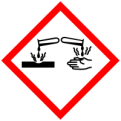 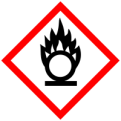 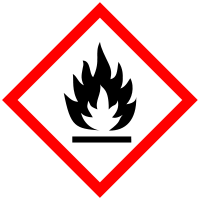 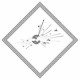 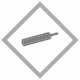 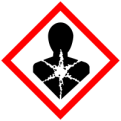 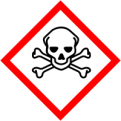 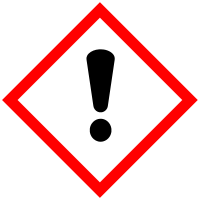 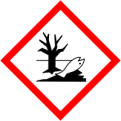 